简单介绍该款标签是用一种特殊的材料封装成的电子标签，从技术上解决了普通抗金属标签不能附着于不规则或曲面的金属上使用的难题，如金属容器、钢管等。将抗金属电子标签贴在金属上具有良好的读取性能，比在非金属物体读的距离更远。符合EPC C1G2（ISO 18000-6C）标准，可使用RFID 打印机打印写码。兼容市场主流RFID打印机优越的性能：一致性好，兼容金属及非金属介质更多的选择：打印、编码、客户定制低廉的价格：比市面上同类产品低20%-50%规格参数柔性抗金属标签VT-40P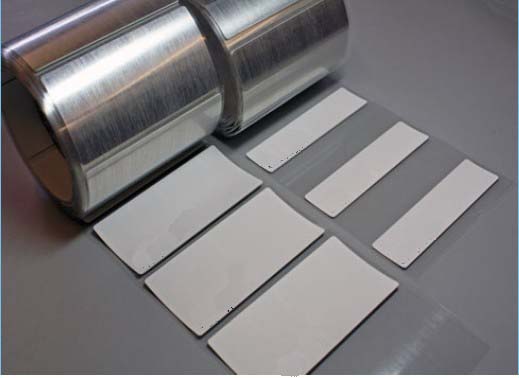 规 格 描 述规 格 描 述产品型号(订购代码)VT-40P性  能  指  标性  能  指  标协议EPC CLASS1 Gen 2/ISO 18000-6C芯片Impinj Monza R6-P工作频率860—960Mhz存储容量EPC存储空间：32（64）bits；用户存储空间：128（96）bits尺寸101.0 x 25.0 x 0.8 mm工作模式可读写读取距离≥8m(与读写器性能及工作环境有关)存储时间＞10年可擦写次数＞100,000次工作温度-20℃ ～+75℃存储温度-40℃~+100℃材质特殊的防磁性吸波材料安装方式背胶安装应用仓储货架；IT资产；金属设备、配件等